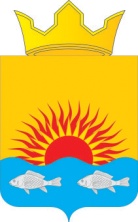 ПОСТАНОВЛЕНИЕАДМИНИСТРАЦИИ ВИСИМСКОГО СЕЛЬСКОГО ПОСЕЛЕНИЯДОБРЯНСКОГО МУНИЦИПАЛЬНОГО РАЙОНАПЕРМСКОГО КРАЯ   30.10.2014 г.  						                       №	   34В соответствии с Программой комплексного социально-экономического развития Висимского сельского поселения до 2024 года, Распоряжением администрации Висимского сельского поселения от 30.10.2014 № 53-р «Об утверждении Перечня муниципальных программ Висимского сельского поселения»ПОСТАНОВЛЯЮ: 1. Утвердить прилагаемую муниципальную программу Висимского сельского поселения «Обеспечение безопасности жизнедеятельности населения Висимского сельского поселения».  2. Разместить настоящее Постановление на официальном сайте Висимского сельского поселения.3. Настоящее Постановление вступает в силу с момента его подписания и распространяется на правоотношения, возникшие с 01 января 2015 г.4. Контроль исполнения данного Постановления оставляю за собойГлава    Висимскогосельского поселения	                                                                      Р. В. СеверовУТВЕРЖДЕНПостановлением администрацииВисимского сельского поселенияДобрянского муниципального районаПермского краяот 30.10.2014 г.  № 34МУНИЦИПАЛЬНАЯ ПРОГРАММАВИСИМСКОГО СЕЛЬСКОГО ПОСЕЛЕНИЯ«Обеспечение безопасности жизнедеятельности населения Висимского сельского поселения»Руководитель программыГлава Висимского сельского поселения Северов Роман ВикторовичОтветственный исполнительМКУ «Администрация Висимского сельского поселения»Соисполнители программыСоисполнители программы отсутствуютУчастники программыМКУ «Администрация Висимского сельского поселения»ПодпрограммыНет Цель программыОбеспечение эффективного предупреждение  и ликвидации чрезвычайных ситуаций природного и техногенного характера, пожаров и происшествий на водных объектахПовышение уровня защиты населения и территорий от ЧС и пожарной безопасностиЗадачи программы1. Обеспечение эффективного предупреждение  и ликвидации чрезвычайных ситуаций природного и техногенного характера, пожаров и происшествий на водных объектах2. Функционирование и развитие МКУ «Единая дежурно-диспетчерская служба Добрянского муниципального района»Этапы и сроки реализации программы2015-2017 годы без выделения этапов реализации программыОбъемы бюджетных ассигнований по источникам финансированияСредства на реализацию программы всего 259,2 тыс.рублей, из них:Краевой бюджет – 0,0 тыс.рублей, в том числе по годам:2015 год – 0,0 тыс.рублей2016 год – 0,0 тыс.рублей2017 год – 0,0 тыс.рублейМестный бюджет – 259,2 тыс.рублей, в том числе по годам:2015 год – 76,4 тыс.рублей2016 год – 120,2 тыс.рублей2017 год – 62,6 тыс.рублейОжидаемые результаты реализации    
программы                          1. Повышение уровня безопасности населения с 10 % в 2015 году до 12 % в 2017 году.2.  Уменьшение количества пожаров на территории сельского поселения с 2 пожаров в 2015 году до 0 в 2017 году.3. Предотвращение гибели людей на водных объектах с 3 человек в 2015 году до 0 в 2017 году.